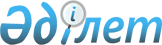 О внесении изменений в постановление акимата от 30 декабря 2019 года № 551 "Об утверждении государственного образовательного заказа на подготовку кадров с техническим и профессиональным, послесредним образованием в организациях образования на 2020-2021, 2021-2022, 2022-2023 учебные годы"Постановление акимата Костанайской области от 8 сентября 2021 года № 425. Зарегистрировано в Министерстве юстиции Республики Казахстан 15 сентября 2021 года № 24354
      Акимат Костанайской области ПОСТАНОВЛЯЕТ:
      1. Внести в постановление акимата Костанайской области "Об утверждении государственного образовательного заказа на подготовку кадров с техническим и профессиональным, послесредним образованием в организациях образования на 2020-2021, 2021-2022, 2022-2023 учебные годы" от 30 декабря 2019 года № 551 (зарегистрировано в Реестре государственной регистрации нормативных правовых актов под № 8865) следующие изменения:
      заголовок к указанному постановлению изложить в новой редакции:
      "Об утверждении государственного образовательного заказа на подготовку кадров с техническим и профессиональным, послесредним образованием в организациях образования на 2020-2021, 2021-2022 учебные годы";
      подпункт 3) пункта 1 исключить;
      приложение 2 к указанному постановлению изложить в новой редакции согласно приложению к настоящему постановлению;
      приложение 3 к указанному постановлению исключить.
      2. Государственному учреждению "Управление образования акимата Костанайской области" в установленном законодательством Республики Казахстан порядке обеспечить:
      1) государственную регистрацию настоящего постановления в Министерстве юстиции Республики Казахстан;
      2) размещение настоящего постановления на интернет-ресурсе акимата Костанайской области после его официального опубликования.
      3. Контроль за исполнением настоящего постановления возложить на курирующего заместителя акима Костанайской области.
      4. Настоящее постановление вводится в действие по истечении десяти календарных дней после дня его первого официального опубликования. Государственный образовательный заказ на подготовку кадров с техническим и профессиональным, послесредним образованием на 2021-2022 учебный год, финансируемый из местного бюджета
      Примечание: 
      * специальность, по которой возможна подготовка кадров из числа граждан с особыми образовательными потребностями.
					© 2012. РГП на ПХВ «Институт законодательства и правовой информации Республики Казахстан» Министерства юстиции Республики Казахстан
				
      Аким Костанайской области 

А. Мухамбетов
Приложениек постановлению акиматаот 8 сентября 2021 года№ 425Приложение 2 к постановлению акимата от 30 декабря 2019 года№ 551
№ п/п
Наименование специальностей
Государственный образовательный заказ
Средние расходы на 1 обучающегося за учебный год (в тысячах тенге)
Средние расходы на 1 обучающегося за учебный год (в тысячах тенге)
№ п/п
Наименование специальностей
Государственный образовательный заказ
2021 год
2022 год
1
01120100 Дошкольное воспитание и обучение
215
132,8
271,2
2
01140100 Педагогика и методика начального обучения
305
132,8
271,2
3
01140500 Физическая культура и спорт
100
132,8
271,2
4
01140600 Педагогика и методика преподавания языка и литературы основного среднего образования
25
132,8
271,2
5
01140800 Профессиональное обучение (по отраслям)
100
134,7
275,3
6
02120100 Дизайн интерьера*
30
145,4
297,7
7
02150100 Инструментальное исполнительство (по видам инструментов)
35
385,8
782,1
8
02150200 Теория музыки
2
398,4
808,7
9
02150300 Вокальное искусство*
2
398,4
808,7
10
02150400 Хоровое дирижирование
8
398,4
808,7
11
02151000 Народное художественное творчество (по видам)
100
398,4
808,7
12
03220100 Библиотечное дело
25
132,8
271,2
13
03220200 Документационное обеспечение управления и архивоведение
25
134,7
275,3
14
04110100 Учет и аудит*
125
142,4
290,8
15
04130200 Логистика (по отраслям)
25
134,7
275,3
16
04140100 Маркетинг (по отраслям)
100
134,7
275,3
17
04130100 Менеджмент (по отраслям и областям применения)
25
134,7
275,3
18
06120100 Вычислительная техника и информационные сети (по видам)*
50
142,4
290,8
19
06130100 Программное обеспечение (по видам)*
150
134,7
275,3
20
07130100 Электрооборудование (по видам и отраслям)
50
153,1
313,3
21
07130200 Электроснабжение (по отраслям)
125
153,1
313,3
22
07130400 Теплотехническое оборудование и системы теплоснабжения (по видам)
25
145,4
297,7
23
07130700 Техническое обслуживание, ремонт и эксплуатация электромеханического оборудования (по видам и отраслям) 
175
145,4
297,7
24
07140100 Автоматизация и управление технологическими процессами (по профилю)
50
134,7
275,3
25
07140500 Цифровая техника (по видам)
50
134,7
275,3
26
07140700 Автоматика, телемеханика и управление движением на железнодорожном транспорте
25
134,7
275,3
27
07150100 Технология машиностроения (по видам)
75
145,4
297,7
28
07150300 Токарное дело (по видам)*
25
145,4
297,7
29
07150500 Сварочное дело (по видам)*
125
153,1
313,3
30
07150700 Грузоподъемные машины и транспортеры
25
145,4
297,7
31
07151100 Эксплуатация и техническое обслуживание машин и оборудования (по отраслям промышленности)*
25
145,4
297,7
32
07151300 Металлургия черных металлов
25
145,4
297,7
33
07160500 Эксплуатация, ремонт и техническое обслуживание тягового подвижного состава железных дорог
50
145,4
297,7
34
07161300 Техническое обслуживание, ремонт и эксплуатация автомобильного транспорта*
170
145,4
297,7
35
07161600 Механизация сельского хозяйства*
175
142,4
290,8
36
07210100 Производство мяса и мясных продуктов*
25
145,4
297,7
37
07210200 Производство молока и молочной продукции*
25
145,4
297,7
38
07210300 Хлебопекарное, макаронное и кондитерское производство*
75
145,4
297,7
39
07211200 Элеваторное, мукомольное, крупяное и комбикормовое производство
25
145,4
297,7
40
07230100 Швейное производство и моделирование одежды*
53
193,5
395,8
41
07240200 Маркшейдерское дело
25
145,4
297,7
42
07240300 Открытая разработка месторождений полезных ископаемых
75
145,4
297,7
43
07240500 Обогащение полезных ископаемых (рудообогащение)
25
145,4
297,7
44
07240600 Строительство подземных сооружений
25
145,4
297,7
45
07310100 Архитектура
25
145,4
297,7
46
07310200 Геодезия и картография
25
145,4
297,7
47
07310300 Землеустройство
25
134,7
275,3
48
07320100 Строительство и эксплуатация зданий и сооружений*
237
177,2
362,3
49
07320700 Строительство и эксплуатация автомобильных дорог и аэродромов
50
145,4
297,7
50
07321100 Монтаж и эксплуатация инженерных систем объектов жилищно-коммунального хозяйства*
20
145,4
297,7
51
07321200 Монтаж и эксплуатация оборудования и систем газоснабжения
50
145,4
297,7
52
07880100 Стандартизация, метрология и сертификация (по отраслям)
25
132,8
271,2
53
08110100 Агрономия*
75
142,4
290,8
54
08110500 Зоотехния*
50
142,4
290,8
55
08210100 Лесное хозяйство*
25
134,7
275,3
56
08410100 Ветеринария*
50
142,4
290,8
57
09120100 Лечебное дело
125
586,5
685,8
58
09130100 Сестринское дело
300
586,5
685,8
59
09130200 Акушерское дело
25
586,5
685,8
60
09140100 Лабораторная диагностика
25
586,5
685,8
61
09160100 Фармация
25
586,5
685,8
62
09230100 Социальная работа
50
134,7
275,3
63
10120100 Парикмахерское искусство*
75
145,4
297,7
64
10120200 Эстетическая косметология
25
145,4
297,7
65
10130100 Гостиничный бизнес*
25
134,7
275,3
66
10130300 Организация питания*
275
153,1
313,3
67
10410200 Организация перевозок и управление движением на железнодорожном транспорте
75
145,4
297,7
68
10410300 Организация перевозок и управление движением на автомобильном транспорте
25
145,4
297,7